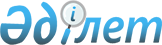 О внесении изменений в решение городского маслихата от 23 декабря 2008 года № 15/140 "О городском бюджете на 2009 год"Решение Актауского городского маслихата № 20/182 от 24 июня 2009 года. Зарегистрировано Управлением юстиции города Актау № 11-1-110 от 2 июля 2009 года

      В соответствии с пунктом 5 статьи 109 Бюджетного кодекса Республики Казахстан от 4 декабря 2008 года № 95-IV , подпунктом 1) пункта 1 статьи 6 Закона Республики Казахстан от 23 января 2001 года № 148 «О местном государственном управлении и самоуправлении в Республике Казахстан» и решением областного маслихата от 19 июня 2009 года № 15/185 «О внесении изменений в решение областного маслихата от 10 декабря 2008 года № 10/116 «Об областном бюджете на 2009 год» (зарегистрировано в Реестре государственной регистрации нормативных правовых актов за № 2049 от 19 июня 2009 года), Актауский городской маслихат РЕШИЛ: 

      1. Внести в решение городского маслихата от 23 декабря 2008 года № 15/140 «О городском бюджете на 2009 год» (зарегистрировано в Реестре государственной регистрации нормативных правовых актов за № 11-1-100, опубликовано в газете «Огни Мангистау» от 27 декабря 2008 года № 213-214), от 12 февраля 2009 года № 17/157 «О внесении изменений и дополнений в решение городского маслихата от 23 декабря 2008 года № 15/140 «О городском бюджете на 2009 год» (зарегистрировано в Реестре государственной регистрации нормативных правовых актов за № 11-1-106, опубликовано в газете «Огни Мангистау» от 28 февраля 2009 года № 36), от 17 апреля 2009 года № 18/165 «О внесении изменений в решение городского маслихата от 23 декабря 2008 года № 15/140 «О городском бюджете на 2009 год» (зарегистрировано в Реестре государственной регистрации нормативных правовых актов за № 11-1-107, опубликовано в газете «Огни Мангистау» от 7 мая 2009 года № 78-79), от 7 мая 2009 года № 19/177 «О внесении изменений и дополнений в решение городского маслихата от 23 декабря 2008 года № 15/140 «О городском бюджете на 2009 год» (зарегистрировано в Реестре государственной регистрации нормативных правовых актов за № 11-1-108, опубликовано в газете «Огни Мангистау» от 23 мая 2009 года № 88) следующие изменения: 

      Пункт 1 изложить в следующей редакции: «Утвердить городской 

бюджет на 2009 год согласно приложению в следующих объемах: 

      1)доходы – 10 066 482 тысяч тенге, в том числе: 

      налоговые поступления – 7 154 349 тысяч тенге; 

      неналоговые поступления – 262 938 тысяч тенге; 

      поступления от продажи основного капитала – 630 691 тысяч тенге; 

      поступления трансфертов – 2 018 504 тысяч тенге; 

      2)затраты – 10 714 374 тысяч тенге; 

      3) чистое бюджетное кредитование – 0 тенге, в том числе: 

      бюджетные кредиты – 0 тенге ; 

      погашение бюджетных кредитов – 0 тенге ; 

      4) сальдо по операциям с финансовыми активами – 80 223 тысяч тенге, в том числе: 

      приобретение финансовых активов – 80 223 тысяч тенге; 

      поступления от продажи финансовых активов государства – 0 тенге; 

      5) дефицит (профицит) бюджета – 728 115 тысяч тенге; 

      6) финансирование дефицита (использование профицита) бюджета – 728 115 тысяч тенге, в том числе: 

      поступление займов – 48 975 тысяч тенге; 

      погашение займов – 178 377 тысяч тенге; 

      используемые остатки свободных средств – 857 517 тысяч тенге». 

      В пункте 2: 

      в абзаце первом «12,6» заменить цифрой «18,3»; 

      в абзаце шестом цифру «14,4» заменить цифрой «16,6». 

      2. Настоящее решение вводится в действие с 1 января 2009 года.       Председатель сессии                     А. Сейдалиев      Секретарь городского маслихата          Ж. Матаев       СОГЛАСОВАНО: 

      Исполняющий обязанности начальника 

      ГУ «Актауский городской отдел 

      экономики и бюджетного планирования» 

      З. Толеш 

      24 июня 2009 года 

Приложение 1 

к решению городского маслихата 

от 24 июня 2009 года № 20/182  Бюджет города Актау на 2009 год 

Приложение 2 

к решению городского маслихата 

от 24 июня 2009 года № 20/182  ПЕРЕЧЕНЬ БЮДЖЕТНЫХ ПРОГРАММ РАЗВИТИЯ ГОРОДСКОГО БЮДЖЕТА 

НА 2009 ГОД С РАЗДЕЛЕНИЕМ НА БЮДЖЕТНЫЕ ПРОГРАММЫ, НАПРАВЛЕННЫЕ 

НА РЕАЛИЗАЦИЮ БЮДЖЕТНЫХ ИНВЕСТИЦИОННЫХ ПРОЕКТОВ (ПРОГРАММ) 
					© 2012. РГП на ПХВ «Институт законодательства и правовой информации Республики Казахстан» Министерства юстиции Республики Казахстан
				кате- 

гория класс под-класс Наименование Сумма 

тыс. тенге 1. ДОХОДЫ 10 066 482 1 Налоговые поступления 7 154 349 01 Подоходный налог 2 793 332 2 Индивидуальный подоходный налог 2 793 332 03 Социальный налог 1 856 934 1 Социальный налог 1 856 934 04 Hалоги на собственность 1 903 282 1 Hалоги на имущество 1 315 996 3 Земельный налог 291 522 4 Hалог на транспортные средства 295 738 5 Единый земельный налог 26 05 Внутренние налоги на товары, работы и услуги 377 561 2 Акцизы 54 049 3 Поступления за использование природных и других ресурсов 191 116 4 Сборы за ведение предпринимательской и профессиональной деятельности 132 396 08 Обязательные платежи, взимаемые за совершение юридически значимых действий и (или) выдачу документов уполномоченными на то государственными органами или должностными лицами 223 240 1 Государственная пошлина 223 240 2 Неналоговые поступления 262 938 01 Доходы от государственной собственности 33 734 1 Поступления части чистого дохода государственных предприятий 11 550 5 Доходы от аренды имущества, находящегося в государственной собственности 22 184 02 Поступления от реализации товаров (работ, услуг) государственными учреждениями, финансируемыми из государственного бюджета 2 766 1 Поступления от реализации товаров (работ, услуг) государственными учреждениями, финансируемыми из государственного бюджета 2 766 03 Поступления денег от проведения государственных закупок, организуемых государственными учреждениями, финансируемыми из государственного бюджета 42 1 Поступления денег от проведения государственных закупок, организуемых государственными учреждениями, финансируемыми из государственного бюджета 42 04 Штрафы, пеня, санкции, взыскания, налагаемые государственными учреждениями, финансируемыми из государственного бюджета, а также содержащимися и финансируемыми из бюджета (сметы расходов) Национального Банка Республики Казахстан 213 052 1 Штрафы, пеня, санкции, взыскания, налагаемые государственными учреждениями, финансируемыми из государственного бюджета, а также содержащимися и финансируемыми из бюджета (сметы расходов) Национального Банка Республики Казахстан, за исключением поступлений от предприятий нефтяного сектора 213 052 06 Прочие неналоговые поступления 13 344 1 Прочие неналоговые поступления 13 344 3 Поступления от продажи основного капитала 630 691 01 Продажа государственного имущества, закрепленного за государственными учреждениями 257 356 1 Продажа государственного имущества, закрепленного за государственными учреждениями 257 356 03 Продажа земли и нематериальных активов 373 335 1 Продажа земли 300 000 2 Продажа нематериальных активов 73 335 4 Поступления трансфертов 2 018 504 02 Трансферты из вышестоящих органов государственного управления 2 018 504 2 Трансферты из областного бюджета 2 018 504 Функ- 

цио- наль- 

наягру-

ппа Адми- нис- тратор бюд- жетных про- грамм Про- 

грамма Наименование Сумма 

тыс. тенге 2. ЗАТРАТЫ 10 714 374 1 Государственные услуги общего характера 152 731 112 Аппарат маслихата города 10 026 001 Обеспечение деятельности маслихата района (города областного значения) 10 026 122 Аппарат акима города 94 353 001 Обеспечение деятельности акима района ( города областного значения) 94 353 123 Аппарат акима села Умирзак 7 391 001 Функционирование аппарата акима района в городе, города районного значения, поселка, аула (села), аульного (сельского) округа 7 391 452 Отдел финансов 29 330 001 Обеспечение деятельности отдела финансов 13 846 004 Организация работы по выдаче разовых талонов и обеспечение полноты сбора сумм от реализации разовых талонов 11 984 011 Учет, хранение, оценка и реализация имущества, поступившего в коммунальную собственность 3 500 453 Отдел экономики и бюджетного планирования 11 631 001 Обеспечение деятельности отдела экономики и бюджетного планирования 11 631 2 Оборона 8 413 122 Аппарат акима города 8 413 005 Мероприятия в рамках исполнения всеобщей воинской обязанности 8 413 3 Общественный порядок, безопасность, правовая, судебная, уголовно-исполнительная деятельность 70 033 458 Отдел жилищно-коммунального хозяйства, пассажирского транспорта и автомобильных дорог 70 033 021 Обеспечение безопасности дорожного движения в населенных пунктах 70 033 4 Образование 4 434 027 464 Отдел образования 4 328 150 001 Обеспечение деятельности отдела образования 17 840 003 Общеобразовательное обучение 2 573 195 004 Информатизация системы образования в государственных учреждениях образования района (города областного значения) 10 500 005 Приобретение и доставка учебников, учебно-методических комплексов для государственных учреждений образования района (города областного значения) 27 409 006 Дополнительное образование для детей 175 082 007 Проведение школьных олимпиад, внешкольных мероприятий и конкурсов районного (городского) масштаба 11 647 009 Обеспечение деятельности организаций дошкольного воспитания и обучения 1 199 858 010 Внедрение новых технологий обучения в государственной системе образования за счет целевых трансфертов из республиканского бюджета 38 145 011 Капитальный, текущий ремонт объектов образования в рамках реализации стратегии региональной занятости и переподготовки кадров 274 474 467 Отдел строительства 105 877 037 Строительство и реконструкция объектов образования 105 877 6 Социальная помощь и социальное обеспечение 526 352 123 Аппарат акима села Умирзак 373 003 Оказание социальной помощи нуждающимся гражданам на дому 373 451 Отдел занятости и социальных программ 490 466 001 Обеспечение деятельности отдела занятости и социальных программ 39 893 002 Программа занятости 117 770 005 Государственная адресная социальная помощь 20 130 006 Жилищная помощь 9 415 007 Социальная помощь отдельным категориям нуждающихся граждан по решениям местных представительных органов 201 722 010 Материальное обеспечение детей-инвалидов, воспитывающихся и обучающихся на дому 4 500 011 Оплата услуг по зачислению, выплате и доставке пособий и других социальных выплат 1 424 013 Социальная адаптация лиц, не имеющих определенного местожительства 22 269 014 Оказание социальной помощи нуждающимся гражданам на дому 51 236 016 Государственные пособия на детей до 18 лет 7 296 017 Обеспечение нуждающихся инвалидов обязательными гигиеническими средствами и предоставление услуг специалистами жестового языка, индивидуальными помощниками в соответствии с индивидуальной программой реабилитации инвалида 14 811 464 Отдел образования 35 513 008 Социальная поддержка обучающихся и воспитанников организаций образования очной формы обучения 35 513 7 Жилищно-коммунальное хозяйство 3 977 611 123 Аппарат акима села Умирзак 18 924 008 Освещение улиц населенных пунктов 2 377 009 Обеспечение санитарии населенных пунктов 9 327 011 Благоустройство и озеленение населенных пунктов 7 220 467 Отдел строительства 2 776 278 003 Строительство и (или) приобретение жилья государственного коммунального жилищного фонда 729 423 004 Развитие, обустройство и (или) приобретение инженерно-коммуникационной инфраструктуры 688 478 005 Развитие коммунального хозяйства 140 673 006 Развитие системы водоснабжения 906 046 007 Развитие благоустройства городов и населенных пунктов 11 658 031 Развитие инженерно-коммуникационной инфраструктуры и благоустройство населенных пунктов в рамках реализации стратегии региональной занятости и переподготовки кадров 300 000 458 Отдел жилищно-коммунального хозяйства, пассажирского транспорта и автомобильных дорог 1 182 409 002 Изъятие, в том числе путем выкупа земельных участков для государственных надобностей и связанное с этим отчуждение недвижимого имущества 12 000 003 Организация сохранения государственного жилищного фонда 600 012 Функционирование системы водоснабжения и водоотведения 25 829 015 Освещение улиц в населенных пунктах 115 935 016 Обеспечение санитарии населенных пунктов 304 150 017 Содержание мест захоронений и захоронение безродных 9 750 018 Благоустройство и озеленение населенных пунктов 543 058 030 Ремонт инженерно-коммуникационной инфраструктуры и благоустройство населенных пунктов в рамках реализации cтратегии региональной занятости и переподготовки кадров 171 087 8 Культура, спорт, туризм и информационное пространство 219 978 455 Отдел культуры и развития языков 191 035 001 Обеспечение деятельности отдела культуры и развития языков 6 050 003 Поддержка культурно-досуговой работы 161 412 006 Функционирование районных (городских) библиотек 23 573 456 Отдел внутренней политики 13 352 001 Обеспечение деятельности отдела внутренней политики 7 622 002 Проведение государственной информационной политики через средства массовой информации 3 870 003 Реализация региональных программ в сфере молодежной политики 1 860 465 Отдел физической культуры и спорта 15 591 001 Обеспечение деятельности отдела физической культуры и спорта 4 017 006 Проведение спортивных соревнований на районном (города областного значения) уровне 7 078 007 Подготовка и участие членов сборных команд района (города областного значения) по различным видам спорта на областных спортивных соревнованиях 4 496 9 Топливно-энергетический комплекс и недропользование 328 941 467 Отдел строительства 328 941 009 Развитие теплоэнергетической системы 328 941 10 Сельское, водное, лесное, рыбное хозяйство, особо охраняемые природные территории, охрана окружающей среды и животного мира, земельные отношения 14 488 453 Отдел экономики и бюджетного планирования 802 099 Реализация мер социальной поддержки специалистов социальной сферы сельских населенных пунктов за счет целевого трансферта из республиканского бюджета 802 462 Отдел сельского хозяйства 256 001 Обеспечение деятельности отдела сельского хозяйства 256 463 Отдел земельных отношений 13 430 001 Обеспечение деятельности отдела земельных отношений 12 800 006 Землеустройство, проводимое при установлении границ городов районного значения, районов в городе, поселков аулов (сел), аульных (сельских)округов 630 11 Промышленность, архитектурная, градостроительная и строительная деятельность 32 281 467 Отдел строительства 9 240 001 Обеспечение деятельности отдела строительства 9 240 468 Отдел архитектуры и градостроительства 23 041 001 Обеспечение деятельности отдела архитектуры и градостроительства 15 941 003 Разработка схем градостроительного развития территории района, генеральных планов городов районного (областного) значения, поселков и иных сельских населенных пунктов 7 100 12 Транспорт и коммуникации 824 179 458 Отдел жилищно-коммунального хозяйства, пассажирского транспорта и автомобильных дорог 824 179 008 Ремонт и содержание автомобильных дорог населенных пунктов в рамках реализации стратегии региональной занятости и переподготовки кадров 500 000 022 Развитие транспортной инфраструктуры 34 800 023 Обеспечение функционирования автомобильных дорог 289 379 13 Прочие 122 871 454 Отдел предпринимательства и сельского хозяйства 61 067 001 Обеспечение деятельности отдела предпринимательства 7 305 006 Поддержка предпринимательской деятельности 53 762 452 Отдел финансов 45 822 012 Резерв местного исполнительного органа района (города областного значения) 45 822 458 Отдел жилищно-коммунального хозяйства, пассажирского транспорта и автомобильных дорог 15 982 001 Обеспечение деятельности отдела жилищно-коммунального хозяйства, пассажирского транспорта и автомобильных дорог 15 982 15 Трансферты 2 469 452 Отдел финансов 2 469 006 Возврат неиспользованных (недоиспользованных) целевых трансфертов 2 469 3. ЧИСТОЕ БЮДЖЕТНОЕ КРЕДИТОВАНИЕ 0 Бюджетные кредиты 0 Погашение бюджетных кредитов 0 4. САЛЬДО ПО ОПЕРАЦИЯМ С ФИНАНСОВЫМИ АКТИВАМИ 80 223 Приобретение финансовых активов 80 223 13 Прочие 80 223 452 Отдел финансов 80 223 014 Формирование или увеличение уставного капитала юридических лиц 80 223 Поступления от продажи финансовых активов государства 0 5. ДЕФИЦИТ (ПРОФИЦИТ) БЮДЖЕТА -728 115 6. ФИНАНСИРОВАНИЕ ДЕФИЦИТА (ИСПОЛЬЗОВАНИЕ ПРОФИЦИТА) БЮДЖЕТА 728 115 Поступление займов 48 975 Погашение займов 178 377 Используемые остатки бюджетных средств 857 517 Функ- цио- наль- ная гру- ппа Адми- нис- тра- тор бюд- жет- ных про- грамм Прог- раммаНаименование Инвестиционные проекты 
4 Образование 467 Отдел строительства 037 Строительство и реконструкция объектов образования 7 Жилищно-коммунальное хозяйство 467 Отдел строительства 003 Строительство и (или) приобретение жилья государственного коммунального жилищного фонда 004 Развитие, обустройство и (или) приобретение инженерно-коммуникационной инфраструктуры 005 Развитие коммунального хозяйства 006 Развитие системы водоснабжения 007 Развитие благоустройства городов и населенных пунктов 031 Развитие инженерно-коммуникационной инфраструктуры и благоустройство населенных пунктов в рамках реализации стратегии региональной занятости и переподготовки кадров 9 Топливно - энергетический комплекс и недропользование 467 Отдел строительства 009 Развитие теплоэнергетической системы 12 Транспорт и коммуникации 458 Отдел жилищно-коммунального хозяйства, пассажирского транспорта и автомобильных дорог 022 Развитие транспортной инфраструктуры Инвестиционные программы 
13 Прочие 452 Отдел финансов 014 Формирование или увеличение уставного капитала юридических лиц 